ПРАВИТЕЛЬСТВО САМАРСКОЙ ОБЛАСТИРАСПОРЯЖЕНИЕот 7 мая 2024 г. N 204-рО ХОДЕ РЕАЛИЗАЦИИ В 2023 ГОДУ ГОСУДАРСТВЕННОЙ ПРОГРАММЫСАМАРСКОЙ ОБЛАСТИ "ПОДДЕРЖКА СОЦИАЛЬНО ОРИЕНТИРОВАННЫХНЕКОММЕРЧЕСКИХ ОРГАНИЗАЦИЙ В САМАРСКОЙ ОБЛАСТИ",УТВЕРЖДЕННОЙ ПОСТАНОВЛЕНИЕМ ПРАВИТЕЛЬСТВА САМАРСКОЙ ОБЛАСТИОТ 27.11.2013 N 676В соответствии с Порядком принятия решений о разработке, формирования и реализации государственных программ Самарской области, утвержденным постановлением Правительства Самарской области от 20.09.2013 N 498 "О разработке и реализации государственных программ в Самарской области":Министерству экономического развития и инвестиций Самарской области, департаменту внутренней политики Самарской области, департаменту управления делами Губернатора Самарской области и Правительства Самарской области, департаменту по вопросам общественной безопасности Самарской области продолжить в 2024 году реализацию государственной программы Самарской области "Поддержка социально ориентированных некоммерческих организаций в Самарской области" с учетом информации и сведений, указанных в приложении к настоящему распоряжению.И.о. первого вице-губернатора - председателяПравительства Самарской областиН.И.КАТИНАПриложениек распоряжениюПравительства Самарской областиот 7 мая 2024 г. N 204-рИНФОРМАЦИЯ И СВЕДЕНИЯ,ПРЕДУСМОТРЕННЫЕ ПУНКТОМ 8.10 ПОРЯДКА ПРИНЯТИЯРЕШЕНИЙ О РАЗРАБОТКЕ, ФОРМИРОВАНИЯ И РЕАЛИЗАЦИИГОСУДАРСТВЕННЫХ ПРОГРАММ САМАРСКОЙ ОБЛАСТИ, УТВЕРЖДЕННОГОПОСТАНОВЛЕНИЕМ ПРАВИТЕЛЬСТВА САМАРСКОЙ ОБЛАСТИОТ 20.09.2013 N 498 "О РАЗРАБОТКЕ И РЕАЛИЗАЦИИГОСУДАРСТВЕННЫХ ПРОГРАММ В САМАРСКОЙ ОБЛАСТИ"1. Перечень недостигнутых значений стратегическихи тактических показателей (индикаторов)Тактические показатели (индикаторы) государственной программы Самарской области "Поддержка социально ориентированных некоммерческих организаций в Самарской области", утвержденной постановлением Правительства Самарской области от 27.11.2013 N 676 (далее - государственная программа) "Количество организаций-благотворителей, воспользовавшихся налоговой льготой по налогу на имущество организации", "Темп роста количества мероприятий, проведенных религиозными организациями при реализации ими собственных общественно полезных программ с целью формирования условий для духовно-нравственного развития граждан" исполнены соответственно на 33,3% и 64,6% от запланированного уровня.2. Перечень невыполненных и (или) выполненных не в полномобъеме мероприятий государственной программыМероприятия государственной программы выполнены в полном объеме.3. Факты и причины неосвоения (неполного освоения)предусмотренных и направленных на реализацию мероприятийбюджетных средствНа реализацию мероприятий было предусмотрено и направлено 512,719 млн. рублей. Кассовые расходы составили 512,344 млн. рублей. Уровень освоения предусмотренных и направленных на реализацию мероприятий бюджетных средств составил 99,93%. Причинами неполного освоения бюджетных средств являются непредставление получателями субсидии подтверждающих документов для ее перечисления (мероприятие "Оказание поддержки уставной деятельности общественных объединений ветеранов и инвалидов, а также СОНКО"), возврат неиспользованного остатка получателем субсидии (мероприятие "Предоставление субсидий из областного бюджета местным бюджетам на поддержку муниципальных программ развития СОНКО"), экономия по результатам проведенных конкурсных процедур (мероприятия "Организация и проведение региональной научно-практической конференции по проблемам реализации Стратегии государственной национальной политики Российской Федерации", "Издание информационно-аналитических и просветительских материалов о деятельности СОНКО", "Подготовка и тиражирование ежегодного доклада о состоянии гражданского общества в Самарской области, проведение социологических исследований и вопросов состояния и формирования гражданского общества, экспертная деятельность").4. Задачи по устранению ответственным исполнителем(соисполнителем, участником) государственной программывыявленных недостатковВ целях устранения выявленных недостатков министерству экономического развития и инвестиций Самарской области (ответственному исполнителю государственной программы) совместно с департаментом внутренней политики Самарской области, департаментом управления делами Губернатора Самарской области и Правительства Самарской области, департаментом по вопросам общественной безопасности Самарской области (участникам государственной программы) необходимо активизировать работы по закрепленным направлениям деятельности.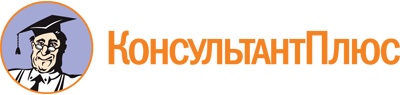 Распоряжение Правительства Самарской области от 07.05.2024 N 204-р
"О ходе реализации в 2023 году государственной программы Самарской области "Поддержка социально ориентированных некоммерческих организаций в Самарской области", утвержденной постановлением Правительства Самарской области от 27.11.2013 N 676"
(вместе с "Информацией и сведениями, предусмотренными пунктом 8.10 Порядка принятия решений о разработке, формирования и реализации государственных программ Самарской области, утвержденного постановлением Правительства Самарской области от 20.09.2013 N 498 "О разработке и реализации государственных программ в Самарской области")Документ предоставлен КонсультантПлюс

www.consultant.ru

Дата сохранения: 08.06.2024
 